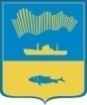 АДМИНИСТРАЦИЯ ГОРОДА МУРМАНСКАКОМИТЕТ ПО ОБРАЗОВАНИЮПРИКАЗ02.03.2023											     № 441О проведении городской дистанционной выставки Декоративно-прикладного искусства для обучающихся «Фантазии полет и рук творенье…»В соответствии с планом работы комитета по образованию администрации города Мурманска на 2022/2023 учебный год, в целях создания дополнительных условий для творческого развития детей и подростков, организации досуговой занятости учащихся муниципальных образовательных учреждений, п р и к а з ы в а ю:1. Утвердить Положение о проведении городской выставки декоративно-прикладного искусства «Фантазии полёт и рук творенье…», состав оргкомитета и жюри выставки (приложения №№ 1,2). 2. Руководителю МБУ ДО Первомайского ДДТ (Веко А.А.):2.1. Обеспечить условия для проведения городской выставки декоративно-прикладного искусства «Фантазии полёт и рук творенье…».2.2. Подготовить и представить в срок до 10.05.2023 аналитическую справку об итогах проведения мероприятия в комитет по образованию администрации города Мурманска.2.3. Направить в срок до 10.05.2023 информацию об итогах проведения городской выставки декоративно-прикладного искусства «Фантазии полёт и рук творенье…» для размещения на Образовательном портале города Мурманска.3. Руководителям образовательных учреждений города Мурманска:3.1. Организовать участие обучающихся в городской выставке декоративно-прикладного искусства «Фантазии полёт и рук творенье…» в соответствии с Положением.3.2. Подготовить и направить в срок до 04.04.2023 года творческие работы участников городской выставки декоративно-прикладного искусства «Фантазии полёт и рук творенье…» в МБУ ДО Первомайский ДДТ.4. Контроль исполнения приказа возложить на Ананьину Л.А., начальника отдела воспитания, дополнительного образования и охраны прав несовершеннолетних.Председатель комитета	                                          	             Т.М. Ларина			Приложение № 1к приказу комитета от ____ № ___Положение о проведении городской выставки декоративно – прикладногоискусства «Фантазии полёт и рук творенье…»1. Общие положения1.1. Настоящее Положение определяет цели и задачи городской выставки декоративно – прикладного искусства «Фантазии полёт и рук творенье…», условия и порядок ее проведения.1.2. Выставка проводится комитетом по образованию администрации г. Мурманска на базе  МБУ ДО Первомайского ДДТ. 1.3. Тема выставки – «ВИВАТ, УЧИТЕЛЬ!»1.4. Основные цели и задачи выставки:создание условий для развития художественно-творческих способностей детей и подростков средствами декоративно-прикладного искусства;стимулирование творческой активности обучающихся и педагогов;воспитание в подрастающем поколении любви к творчеству, традициям, красоте.2. Участники городской выставки2.1. К участию в выставке приглашаются обучающиеся общеобразовательных учреждений и учреждений дополнительного образования детей города Мурманска.2.2 Выставка проводится в следующих возрастных группах:1 возрастная группа (10-11 лет);		3 возрастная группа (14-15лет);2 возрастная группа (12-13 лет);		4 возрастная группа (16-17 лет).3.Условия и порядок проведения городской выставки3.1. Городская выставка «Фантазии полёт и рук творенье…» проводится в период с 28 марта по 28 апреля 2023 года на базе МБУ ДО Первомайского ДДТ  (ул. Баумана, д. 44) в дистанционной форме (координатор - Рябева Роза Михайловна, заведующая отделом декоративно – прикладного и технического творчества, телефон для справок 53-46-60). Выставка проводится в форме Конкурса в 2 этапа:1 этап – прием конкурсных материалов в электронном виде с 28 марта 2023 по 04 апреля 2023 года 2 этап – работа жюри и подведение итогов конкурса с 05 апреля 2023 года по 28 апреля 2023 года.От образовательной организации принимается не более 5 работ и оформляется одна общая заявка (Приложение к Положению № 1).Для участия необходимо в срок до 04 апреля 2023 г. направить в МБУ ДО Первомайский ДДТ по адресу электронной почты pervddtdpi@yandex.ru c пометкой «Фантазии полёт и рук творенье…» следующие материалы: заявку на участие в форматах WORD и PDF (Приложение к Положению № 1);2-3 фотографии конкурсной работы;согласие на использование и обработку персональных данных педагогического работника в формате PDF (Приложение к Положению № 2);      -   согласие на использование и обработку персональных данных родителя и несовершеннолетнего участника в формате PDF (Приложение к Положению № 3).3.2. Для участия принимаются только объемные изделия, выполненные в любой технике декоративно – прикладного творчества с использованием различных материалов в следующих номинациях: Предметы декора интерьера  - вазы, шкатулки, рамки для фото, мелкая пластика (скульптура малых форм)  и пр.Аксессуары – сумочки, шарфы, футляры для очков, телефонов и пр.Украшения – броши, серьги, заколки для волос и пр.3.3.  Критерии оценки творческих работ:соответствие тематике;мастерство и качество исполнения;оригинальность художественного замысла; композиционное решение; эстетическое оформление конкурсной работы.3.4. Основные требования к работам.	На Конкурс принимаются фотографии работ в электронном виде форматом JPEG. На фотографиях не должно быть изображения автора!	Фотографии работ должны быть подписаны по образцу «Иванов Иван, возраст, номинация, название работы, ОУ». 	Оргкомитет оставляет за собой право не допускать к Конкурсу работы:не соответствующие тематике и требованиям Конкурса;выполненные по готовым схемам, рисункам и другим тиражированным образцам.4. Подведение итогов и награждение4.1. По итогам городской выставки, на основании решения жюри,  издается приказ комитета по образованию администрации города Мурманска. 4.2. Победители и призеры в каждой возрастной группе и номинации награждаются дипломами комитета по образованию администрации города Мурманска.Приложение к Положению № 1ЗАЯВКАна участие в городской выставке декоративно – прикладного искусства«Фантазии полёт и рук творенье…»Руководитель ОУ						Подпись Печать ОУ  	Приложение к Положению № 2   Директору МБУ ДО Первомайского ДДТ     А.А. Веко   от _______________________________________________,(ФИО заявителя)   проживающего по адресу: __________________________   _________________________________________________   _________________________________________________,   телефон: _________________________________________СОГЛАСИЕна использование и обработку персональных данных педагогического работникаЯ,________________________________________________________________________________________,(ФИО)паспорт _________________________________, выдан ____________________________________________ ____________________________________________________________________________________________(серия, номер)                                                                                        (когда и кем выдан)__________________________________________________________________________________________,зарегистрированный и проживающий по адресу: __________________________________________________________________________________________________________________________________________,(населенный пункт, улица, дом, кв.)даю согласие на обработку моих персональных данных, т.е. совершение следующих действий: сбор, систематизацию, накопление, хранение, уточнение (обновление, изменение), использование, распространение (в том числе передачу), обезличивание, блокирование, уничтожение персональных данных, а также право на передачу такой информации третьим лицам, а также осуществление иных действий с моими персональными данными, предусмотренных законодательством Российской Федерации оператору – Муниципальному бюджетному учреждению дополнительного образования г. Мурманска Первомайскому Дому детского творчества, расположенному по адресу: 183052, г. Мурманск, ул. Баумана, д. 44 (далее – Учреждение), в целях участия в ___________________________________________________________________________________________________,(указать наименование конкурсного или иного мероприятия)а также информационно-аналитического обеспечения мероприятий, информационного освещения мероприятий на стендах, в сети Интернет (в том числе на официальных сайтах Оператора, сайтах Министерства образования и науки Мурманской области, официальной группе ВК Оператора и т.д.), использования в статистических и аналитических отчётах по вопросам организации и качества образования.Перечень персональных данных участника конкурсного и иного мероприятия, на обработку которых дается согласие: фамилия, имя, отчество, учреждение, домашний адрес, дата рождения, место рождения, серия и номер паспорта, сведения о выдаче паспорта, включая дату выдачи и код подразделения, телефон, адрес электронной почты, наименование конкурсного и иного мероприятия, итоговый результат конкурсного испытания.Настоящее согласие предоставляется на осуществление действий в отношении моих персональных данных, которые необходимы или желаемы для достижения указанных выше целей при обязательном условии соблюдения конфиденциальности персональных данных.Данным заявлением разрешаю считать общедоступными, в том числе выставлять в сети Интернет, мои данные: фотография, фамилия, имя, отчество, место учебы, город проживания.Подтверждаю, что, давая такое согласие, я действую по собственной воле.Я согласен(а), что обработка персональных данных может осуществляться как с использованием автоматизированных средств, так и без таковых и в соответствии с нормами Федерального закона «О персональных данных» от 27.07.2006 № 152-ФЗ:						                                   ____________________(личная подпись)Данное Согласие вступает в силу со дня его подписания и действует в течение 60 календарных дней.Я,________________________________________________________________________________________________,(ФИО)уведомлен(а) о своём праве отозвать настоящее согласие в любое время. Отзыв производится по моему письменному заявлению в порядке, определённом законодательством Российской Федерации. _____________________											(личная подпись)«____»___________ 20__ г. Приложение к Положению № 3   Директору МБУ ДО Первомайского ДДТ   А.А. Веко   от _______________________________________________,(ФИО заявителя)   проживающего по адресу: __________________________   _________________________________________________   телефон: _________________________________________СОГЛАСИЕ на использование и обработку персональных данных родителя и несовершеннолетнего участника конкурсных и иных мероприятийЯ, _______________________________________________________________________________________,(ФИО родителя или законного представителя)паспорт___________________, выдан __________________________________________________________(серия, номер)                                                                   (когда и кем выдан)__________________________________________________________________________________________в случае опекунства указать реквизиты документа, на основании которого осуществляется опека или попечительство)являясь законным представителем моего несовершеннолетнего ребёнка _____________________________ ФИО ребенка)приходящегося мне__________________________________________________________________,(сын, дочь и т.д.)зарегистрированного и проживающего по адресу: __________________________________________________________________________________________________________________________,(населенный пункт, улица, дом, кв.)даю согласие на обработку моих персональных данных и персональных данных моего ребенка, т.е. совершение следующих действий: сбор, систематизацию, накопление, хранение, уточнение (обновление, изменение), использование, распространение (в том числе передачу), обезличивание, блокирование, уничтожение персональных данных, а также право на передачу такой информации третьим лицам, а также осуществление иных действий с моими персональными данными и персональными данными моего ребенка, предусмотренных законодательством Российской Федерации оператору – Муниципальному бюджетному учреждению дополнительного образования г. Мурманска Первомайскому Дому детского творчества, расположенному по адресу: 183052, г. Мурманск, ул. Баумана, д. 44 (далее – Учреждение), в целях участия в конкурсных и иных мероприятиях, а также информационно-аналитического обеспечения мероприятий, информационного освещения мероприятий на информационных стендах, официальном сайте Учреждения, на официальных страницах Учреждения в социальных сетях, использования в статистических и аналитических отчётах по вопросам организации и качества образования.Перечень персональных данных родителей (законных представителей) участника конкурсного и иного мероприятия, на обработку которых дается согласие: фамилия, имя, отчество, номер телефона одного или обоих родителей (законных представителей) несовершеннолетнего участника, домашний адрес, адрес электронной почты.Перечень персональных данных участника конкурсного и иного мероприятия, на обработку которых дается согласие: фамилия, имя, отчество, образовательная организация, класс, домашний адрес, дата рождения, место рождения, серия и номер паспорта (свидетельства о рождении), сведения о выдаче паспорта (свидетельства о рождении), включая дату выдачи и код подразделения, СНИЛС, телефон, адрес электронной почты, наименование конкурсного и иного мероприятия, итоговый результат конкурсного испытания.Настоящее согласие предоставляется на осуществление действий в отношении моих персональных данных и персональных данных моего ребенка, которые необходимы или желаемы для достижения указанных выше целей при обязательном условии соблюдения конфиденциальности персональных данных.Данным заявлением разрешаю считать общедоступными, в том числе выставлять в сети Интернет, следующие персональные данные моего ребенка: фамилия, имя, отчество, место обучения, город проживания, а также мои данные: фамилия, имя, отчество, город проживания.Подтверждаю, что, давая такое согласие, я действую по собственной воле и в интересах своего ребенка.Я согласен(а), что обработка персональных данных может осуществляться как с использованием автоматизированных средств, так и без таковых и в соответствии с нормами Федерального закона «О персональных данных» от 27.07.2006 № 152-ФЗ: 				______________________(личная подпись)Данное Согласие вступает в силу со дня его подписания и действует до его отзыва на основании письменного заявления одного из родителей (законных представителей) учащегося. Я, ___________________________________________________________________________________________ФИО родителя или законного представителя)уведомлен(а) о своём праве отозвать настоящее согласие в любое время. Отзыв производится по моему письменному заявлению в порядке, определённом законодательством Российской Федерации.______________________                        (личная подпись) «____»___________ 20__ г.Приложение № 2к приказу  от _____ №____Состав Оргкомитета городской выставки декоративно – прикладного искусства«Фантазии полёт и рук творенье…»Председатель:Верчик Ольга Алексеевна – заместитель директора по УВР МБУ ДО Первомайского Дома детского творчестваЧлены оргкомитета:Ишанина Марина Анатольевна - заведующая отделом эстетического воспитания МБУ ДО Первомайского Дома детского творчестваКожевникова Зинаида Ивановна - педагог-организатор МБУ ДО Первомайского Дома детского творчестваРябева Роза Михайловна - заведующая отделом декоративно-прикладного и технического творчества МБУ ДО Первомайского Дома детского творчестваСостав жюри городской выставки декоративно – прикладного искусства«Фантазии полёт и рук творенье…»Председатель:Рябева Роза Михайловна - заведующая отделом декоративно-прикладного и технического творчества МБУ ДО Первомайского Дома детского творчестваЧлены жюри:Омельчук Елена Алексеевна - преподаватель изобразительного искусства МБУДО ДШИ № 1 (по согласованию)Пюльзю Кристина Андреевна – педагог дополнительного образования МБУ ДО Первомайского Дома детского творчестваСуханова Ирина Александровна - педагог дополнительного образования МБУ ДО Первомайского Дома детского творчестваНазвание ОУ (в соответствии с Уставом)1. ФИО автора, возрастная группаКласс / группа участника конкурсаНоминацияНазвание конкурсной работы, краткое описаниеФИО и должность педагога, контактный телефонАдрес электронной почты (Обязательно)2. ФИО автора, возрастная группаКласс / группа участника конкурсаНоминацияНазвание конкурсной работы, краткое описаниеФИО и должность педагога, контактный телефонАдрес электронной почты (Обязательно)3. ФИО автора, возрастная группаКласс / группа участника конкурсаНоминацияНазвание конкурсной работы, краткое описаниеФИО и должность педагога, контактный телефонАдрес электронной почты (Обязательно)4. ФИО автора, возрастная группаКласс / группа участника конкурсаНоминацияНазвание конкурсной работы, краткое описаниеФИО и должность педагога, контактный телефонАдрес электронной почты (Обязательно)5. ФИО автора, возрастная группаКласс / группа участника конкурсаНоминацияНазвание конкурсной работы, краткое описаниеФИО и должность педагога, контактный телефонАдрес электронной почты (Обязательно)